Паспорт отряда ЮИДТерритория Муниципальная бюджетная общеобразовательная организация "Целинская средняя общеобразовательная школа № 8"Председатель комиссии "За безопасность дорожного движения"   (ФИО, должность, контактный телефон, e-mail)Широкова Татьяна Владимировна, 8 – (86371) – 9 – 19 – 79, school8.tselina@yandex.ruОтветственный работник за мероприятия по профилактике ДДТТ (ФИО, должность, контактный телефон, e-mail)Широкова Татьяна Владимировна - заместитель директора по ВР, 886371 9-19-79e-mail: shirokovatv89@yandex.ruРуководитель отряда ЮИД Новак Ангелина АлександровнаНазвание отряда ЮИД «Зелёный свет»Списочный состав ЮИД: Глушко НикитаАришин ВадимВасильцова Яна Топалян АнгелинаКузнецова ВалерияНовак АлинаАлымов АртемВинокуров ДмитрийМихитаров Низар Богданова ПолинаДевиз отряда ЮИД «Зелёный свет горит впереди,От правил дорожных не уходи!Стремись к безопасности движения,Будет всегда тебе почёт и уважение!»Форма отряда ЮИД(фото прилагается – на фото вся команда отряда ЮИД)Эмблема отряда ЮИД(фото прилагается)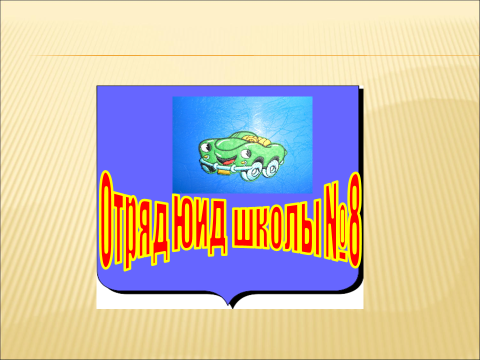 Уголок «Дела юных инспекторов движения» (фото прилагается)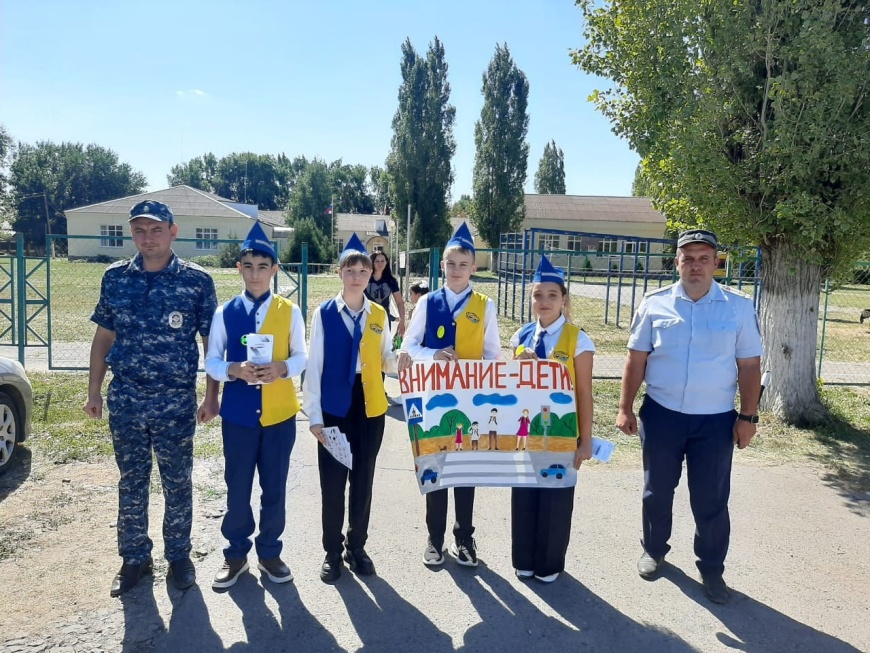 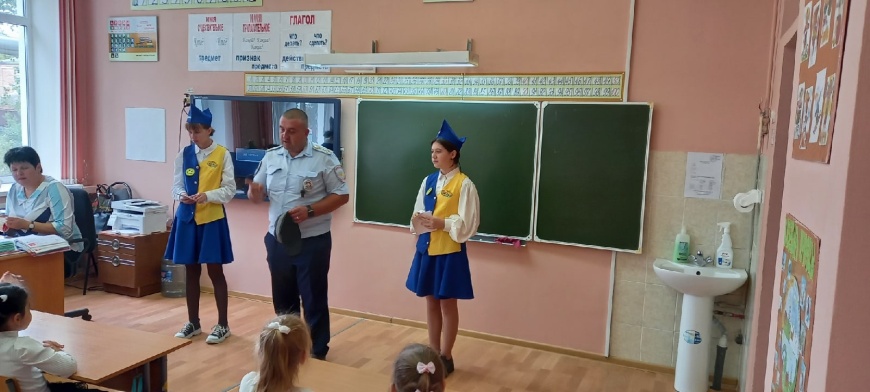 Рубрика отряда ЮИД(в разделе по ОБДД) на сайте образовательной организации (скриншот прилагается и адрес сайте http://school8-celina.ucoz.net/  Наличие Автогородка (мобильного, стационарного, транспортной площадки)   - нетНаличие уголка по безопасности дорожного движения в холле образовательной организации (фото прилагается) - имеется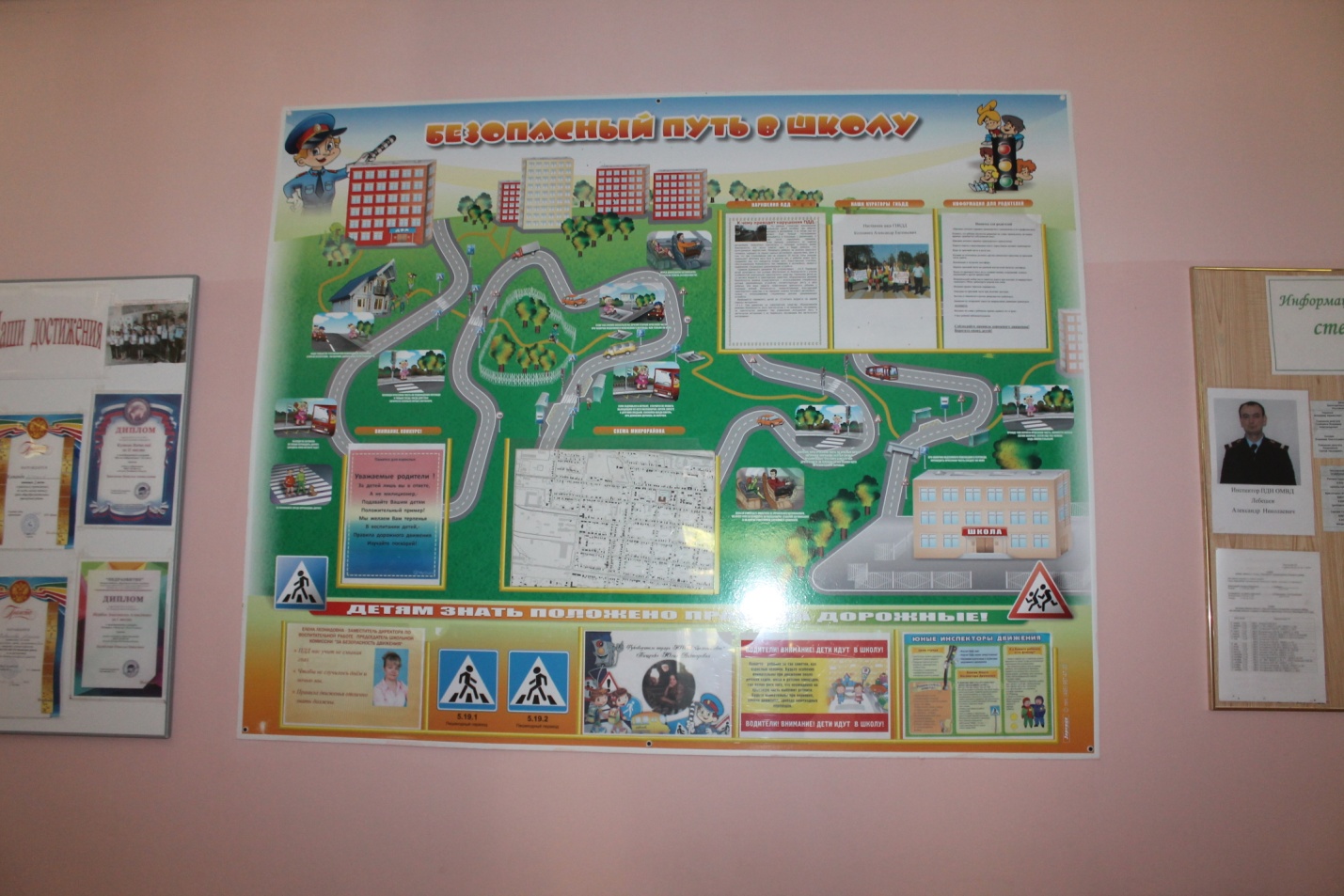 Наличие кабинета БДД (фото прилагается) - имеется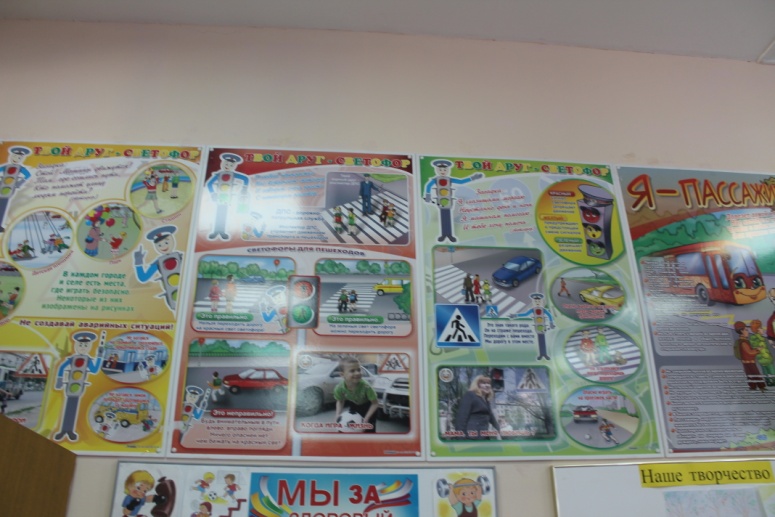 План основных социально – значимых мероприятий по предупреждению ДТП с участием несовершеннолетних  на текущий год (размещен на сайте в разделе  «ЮИД»)Использование информационной поддержки (газета «Добрая дорога детства», газета «АвтоДон», «Стоп - газета», журналы, методические пособия, Сайты – прилагается сканер подписки)К паспорту ведётся дневник отряда ЮИД о проведённых мероприятиях и фотоматериалы.Председатель комиссии                                                             «За безопасность движения»                                                     Широкова Т.В.Руководитель отряда ЮИД                                                      Новак А.А.